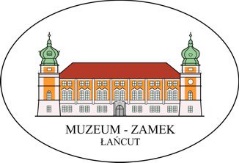 Załącznik nr 2 do RegulaminuInformacja o osobie świadczącej usługiLp.WymaganieOpisPole wypełniane przez Wykonawcęimię i nazwiskoukończone 18 latProszę postawić znak x w odpowiednim polu. ukończony 18. rok życia nie ukończony 18 rok życiaWykształcenieProszę postawić znak x w odpowiednim polu. wykształcenie średnie licencjat magister doktorant, doktor lub wyższy stopień naukowyZakaz zajmowania stanowisk związanych z edukacjąProszę postawić znak x w odpowiednim polu. Tak NieOświadczenie o możliwości odbycia rozmowy kwalifikacyjnej Prosimy zadeklarować dostępność w terminie  11.04.2019 r. i 12.04.2019 r.,w związku z planowanymi w ww. terminie rozmowami. Spotkanie potrwa około 30 minut, termin zostanie wyznaczony przez Komisję przetargową. Na spotkanie zaproszonych zostanie maksymalnie 40 kandydatów z najwyższą punktacją uzyskaną na podstawie oceny ofert.tak, potwierdzam dostępnośćdoświadczenie w pracy animacyjnej w ciągu ostatnich 36 miesięcy wynikające z zawartych umówProszę postawić znak x w odpowiednim polu. brak doświadczenia lub doświadczenie poniżej dziesięciu miesięcy doświadczenie co najmniej dziesięciomiesięczne doświadczenie co najmniej dwudziestomiesięczne doświadczenie co najmniej trzydziestomiesięczneegzamin lub weryfikacja wiedzyProszę postawić znak x w odpowiednim polu. egzamin bądź weryfikacja wiedzy z wynikiem pozytywnym brak egzaminu lub weryfikacji wiedzy z wynikiem pozytywnymwyrażam zgodę na przetwarzanie moich danych osobowych przez Muzeum-Zamek  w Łańcucie dla celu prowadzonego postępowania  o udzielenie zamówienia i wypełnienia przez Muzeum-Zamek w Łańcucie obowiązku prawnego ciążącego na administratorze  (Stosownie do Rozporządzenia Parlamentu Europejskiego i Rady (UE) 2016/679 z dnia 27 kwietnia 2016 r. w sprawie ochrony osób fizycznych w związku z przetwarzaniem danych osobowych i w sprawie swobodnego przepływu takich danych oraz uchylenia dyrektywy 95/46/WE (ogólne rozporządzenie o ochronie danych), dalej „RODO”, niniejszym ).Prosimy podpisać się czytelnie imieniem i nazwiskiem w polu obok, jeżeli wyraża Pani/Pan zgodę na przetwarzanie danych osobowych w związku z udziałem w przetargu. ………………………………….